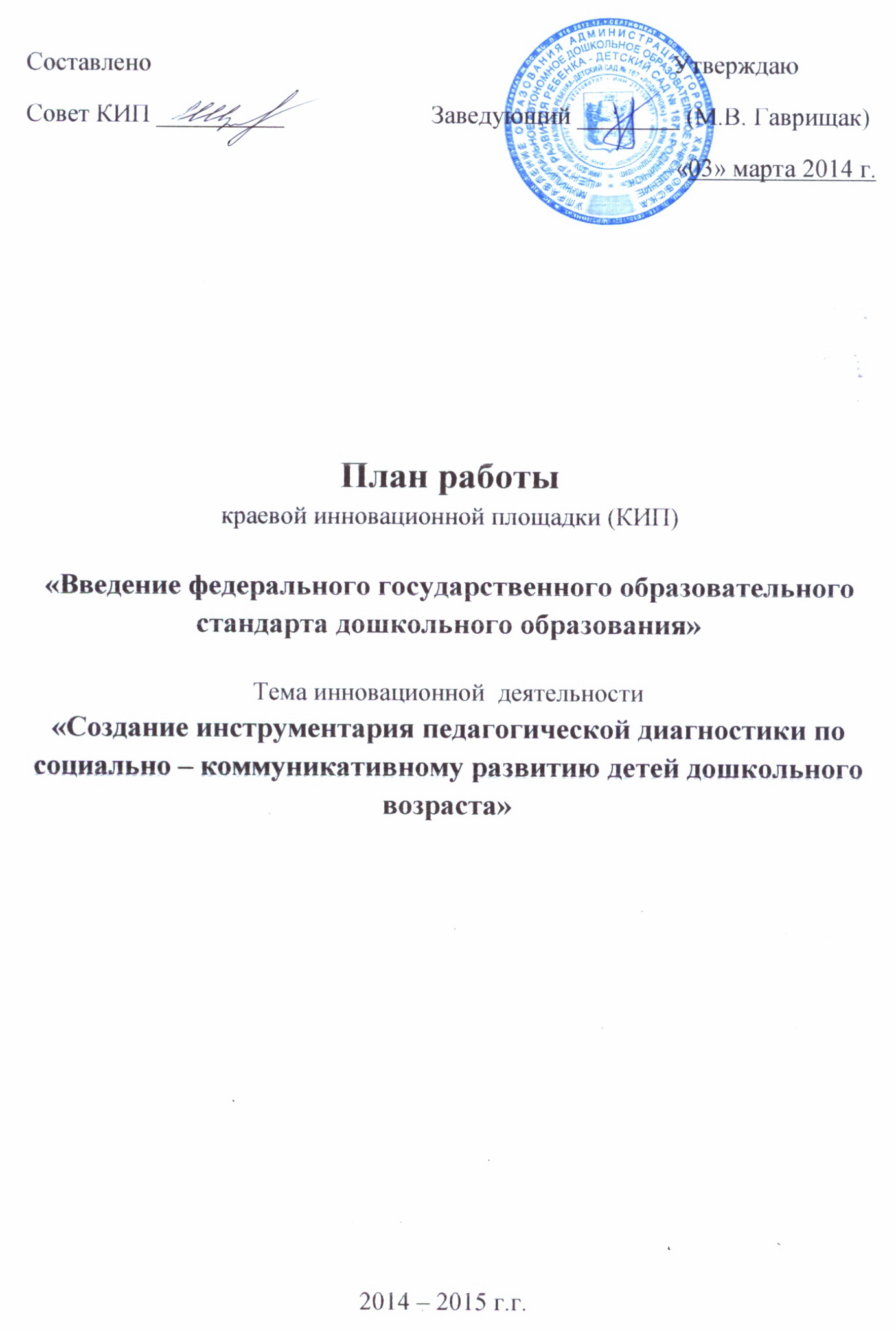 № п/ псрокимероприятияответственный1март 2014заседание совета КИПметодическая служба(зам. зав. по УВР Цыганенко И.Г., ст. воспитатель Казановская И.А.)2март 2014заседание совета КИПруководитель КИП(зав. Гаврищак М.В.)3апрель 2014заседание методической команды КИПсовет КИП(зам. зав. по УВР Цыганенко И.Г., ст. воспитатель Казановская И.А.)4апрель 2014заседание совета КИПметодическая команда КИП(руководительст. воспитатель Казановская И.А.)5май 2014заседание методической команды КИПсовет КИП(педагог-психолог Веснина Ю.В.)6май 2014заседание методической команды КИП методическая команда КИП(руководительст. воспитатель Казановская И.А.)7июнь 2014заседание совета КИПметодическая команда КИП(руководительст. воспитатель Казановская И.А.)8октябрь 2014заседание методической команды КИПсовет КИП(зам. зав. по УВР Цыганенко И.Г.)9ноябрь 2014заседание методической команды КИПруководитель КИП(зав. Гаврищак М.В.)10февраль 2015заседание методической команды КИПсовет КИП(зам. зав. по УВР Цыганенко И.Г.)11март 2015заседаниеметодической команды КИПсовет КИП(ст. воспитатель Казановская И.А.)12апрель 2015заседание совета КИПметодическая команда КИП(руководительст. воспитатель Казановская И.А.)13май 2015заседание совета КИПметодическая команда КИП(руководительст. воспитатель Казановская И.А.)14сентябрь 2015заседание методической команды  КИПсовет КИП(зам. зав. по УВР Цыганенко И.Г.)15декабрь 2015заседание совета КИПсовет КИП(зам. зав. по УВР Цыганенко И.Г.)